.SYNCOPATED SIDE-BEHIND-SIDE, CROSS, SYNCOPATED SIDE ROCK STEP, SYNCOPATED CROSS-SIDE-BEHIND, FULL SYNCOPATED TURN TO THE LEFTKICK-STEP-POINT, SYNCOPATED TOE TOUCHES, KICK-STEP-POINT, SYNCOPATED TOE TOUCHESFORWARD SHUFFLE, SYNCOPATED FULL ROLLING TURN TO THE RIGHT, SYNCOPATED ROCK STEP, SYNCOPATED DIAGONAL STEP-CROSS-STEP, SYNCOPATED DIAGONAL STEP-CROSS-STEPSYNCOPATED ROCK STEP, TURNING STEP, SYNCOPATED SIDE ROCK STEP, TOGETHER, SYNCOPATED ROCK STEP, TURNING STEP, SYNCOPATED ROCK STEP, TOUCHREPEATB S'er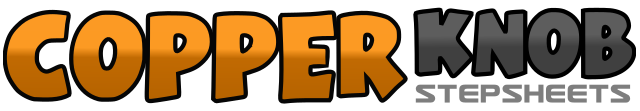 .......Compte:32Mur:4Niveau:Intermediate west coast swing.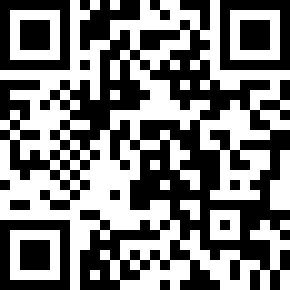 Chorégraphe:Rick Bates (USA) & Deborah Bates (USA)Rick Bates (USA) & Deborah Bates (USA)Rick Bates (USA) & Deborah Bates (USA)Rick Bates (USA) & Deborah Bates (USA)Rick Bates (USA) & Deborah Bates (USA).Musique:Love Is a Crime - AnastaciaLove Is a Crime - AnastaciaLove Is a Crime - AnastaciaLove Is a Crime - AnastaciaLove Is a Crime - Anastacia........1&2Step to the right on right foot; cross left foot behind right and step; step to the right on right foot3&4Cross left foot over right and step; step to the right on right foot; rock to the left onto left foot5&6Cross right foot over left and step; step to the left on left foot; cross right foot behind left and step7&8Triple step in place (left, right, left) making a full turn to the left on these steps9&10Kick right foot forward; step right foot next to left; point left toe to the left&11Step left foot next to right; touch right toe to the right&12Step right foot next to left; touch left toe to the left13&14Kick left foot forward; step left foot next to right; point right toe to the right&15Step right foot next to left; touch left toe to the left&16Step left foot next to right; touch right toe to the right17&18Shuffle forward (right, left, right)&19Step forward on left foot and begin a full rolling turn to the right traveling forward; step on right foot and complete full rolling turn to the right&20Step forward on left foot; rock back onto right foot21&22Step back and diagonally to the left on left foot; cross right foot over left and step; step back and diagonally to the left on left foot23&24Step back and diagonally to the right on right foot; cross left foot over right and step; step back and diagonally to the right on right foot25&26Step back on left foot; rock forward onto right foot; step a ¼ turn to the left on left foot27&28Step to the right on right foot; rock to the left onto left foot; step right foot next to left29&30Step forward on left foot; rock back onto ball of right foot; pivot ½ turn to the left on ball of right foot and step forward on left foot31&32Step forward on right foot; rock back onto left foot; touch right foot next to left